Spaghetti DanceName:   	A Density InvestigationFirst, read the procedure below. Next, write your hypothesis for what you think will happen to a glass filled with water, vinegar and spaghetti after you add baking soda.large clear container (quart size or greater), cooked spaghetti, water, vinegar, baking soda, food coloring, measuring cups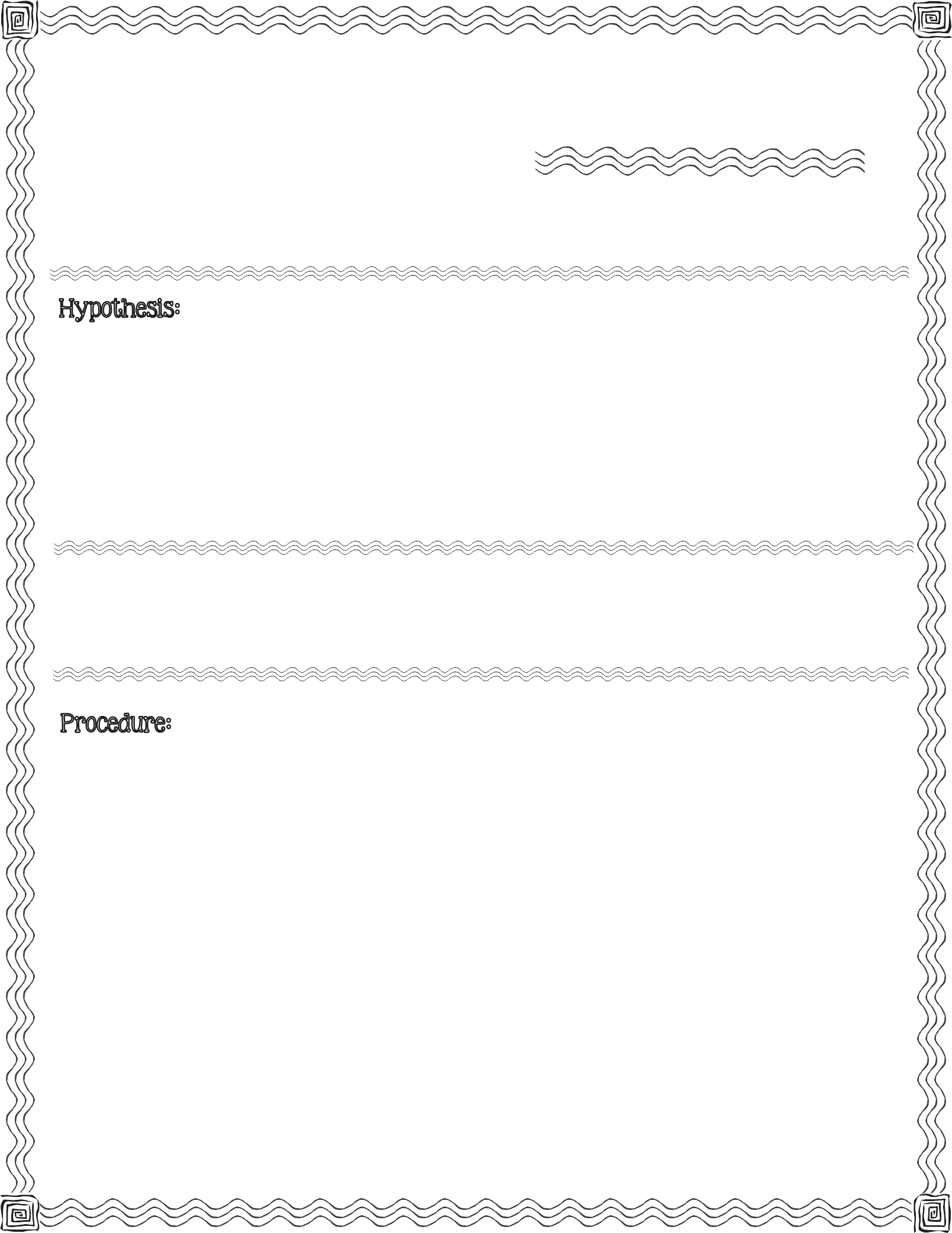 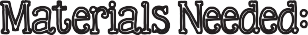 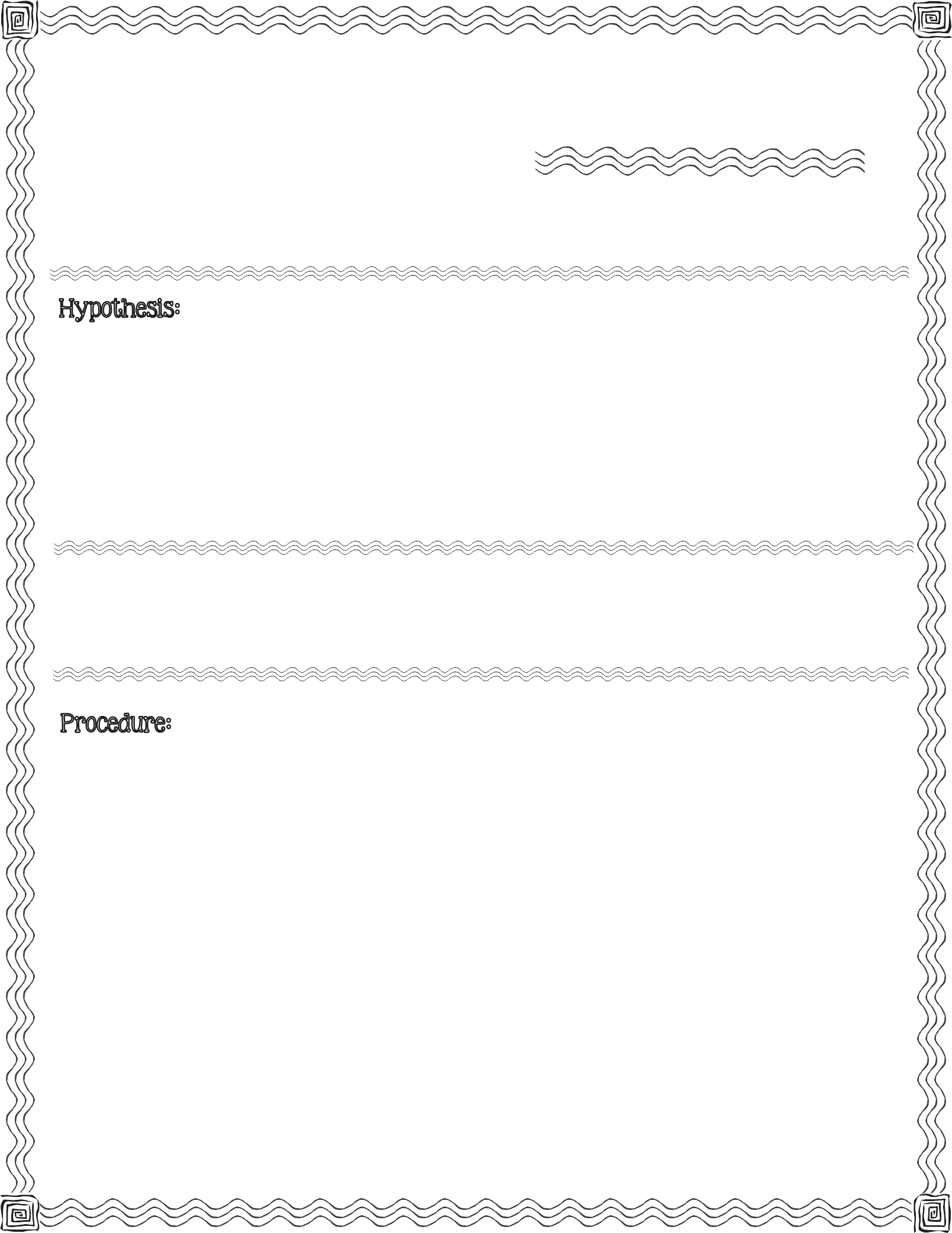 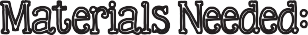 Pour 2 cups of water into the clear container.Add 2 cups of vinegar to the water in the clear container.Add 5 drops of food coloring to the vinegar and water mixture.Add 10 strands of cooked spaghetti to the clear container.Observe.  Record observation (on back).Drop 1 tablespoon of baking soda into the clear container.Observe.  Record observation (on back).Record what you observe right after you place the spaghetti in the vinegar and water mixture.Record what you observe after you drop 1 tablespoon of baking soda in the clear container.Conclusion & Results:Compare your hypothesis to the real outcome:Spaghetti Dance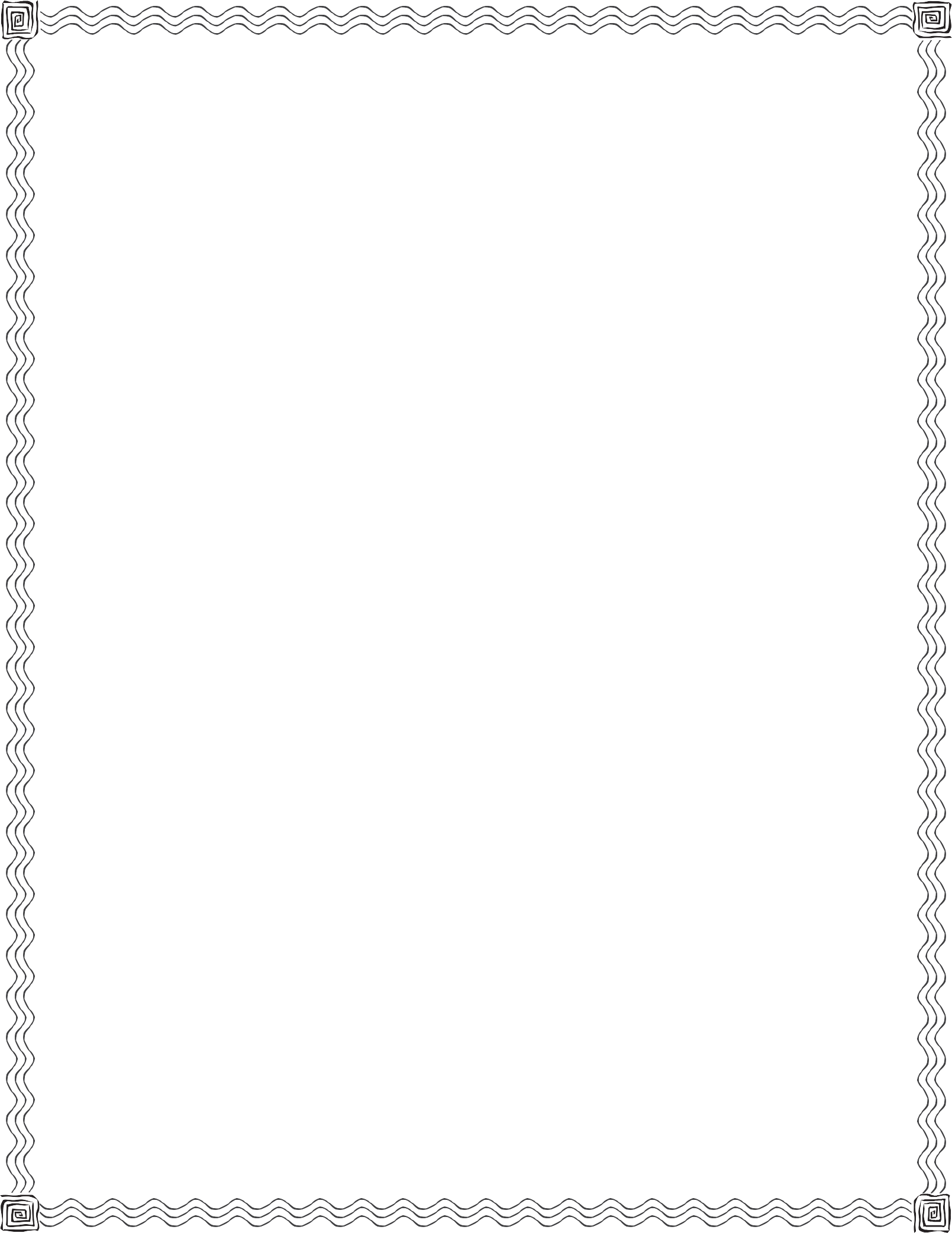 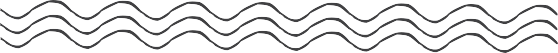 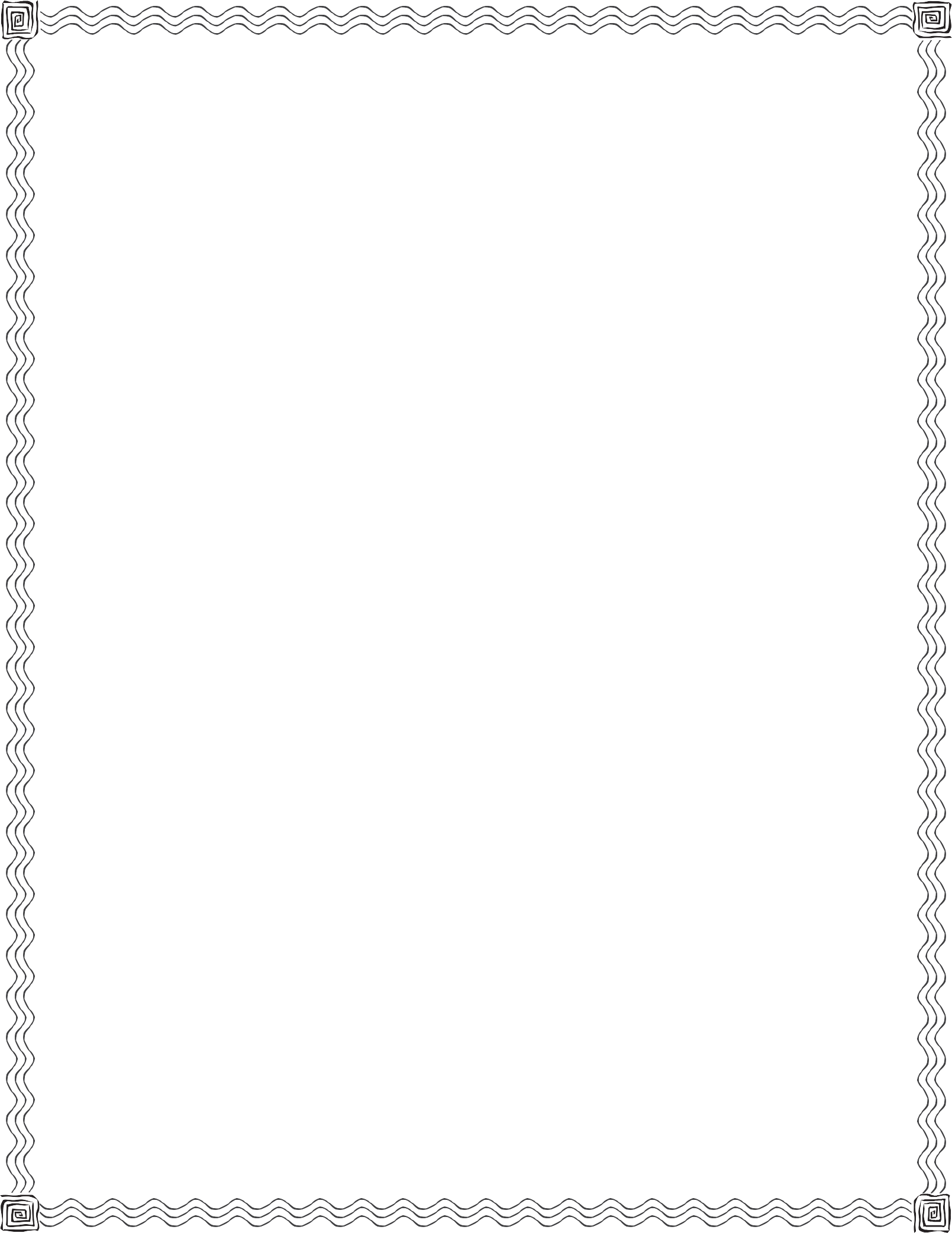 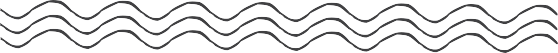 A Density Investigation